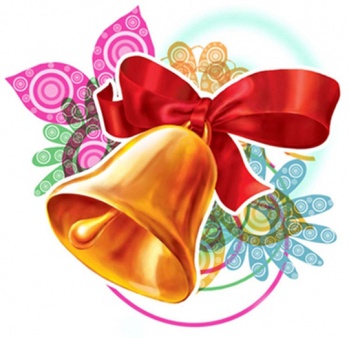 Ежемесячная газета ГБОУ ООШ с.Покровка№8  апрель 2016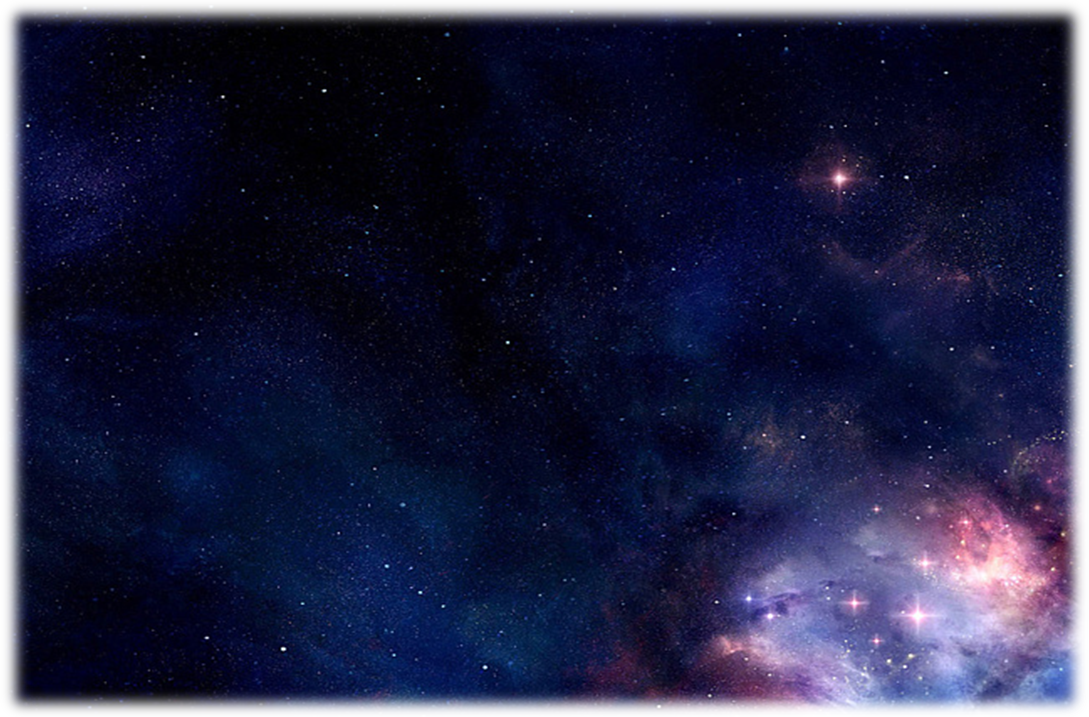 С тех пор как Гагарин свой подвиг свершил,
И Космос ему покорился огромный,
Есть повод у каждой наземной души,
Для радости очень большой и нескромной!

И в День космонавтики звезды с небес
Вам я от души непременно желаю.
Пусть небо одарит букетом чудес,
И радость на сердце царит неземная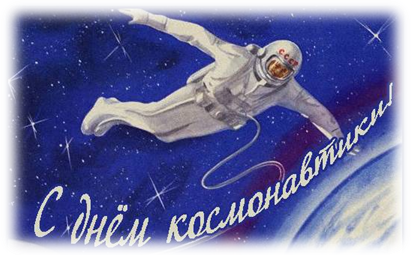 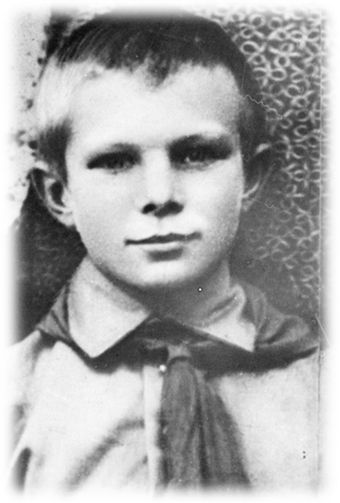 Я  хочу  рассказать о детстве Юрия Алексеевича  Гагарина, первого советского лётчика-космонавта, пятьдесят лет назад покорившего космос.Юрий Алексеевич  Гагарин родился  9 марта 1934 года. Детство крестьянского паренька Юры Гагарина проходило в селе Клушино на Смоленщине. Был он подвижен, любознателен, трудолюбив. Юра рос как обычные дети: купался, ловил рыбу, помогал  маме на ферме. Его мама Анна Тимофеевна работала дояркой, потом  за хорошую работу её назначили заведующей молочно-товарной фермой колхоза. Отец  Юры работал  на   колхозной стройке. В семье не хватало денег, и ему приходилось ещё работать плотником. Он  был уважаемым человеком в колхозе. Юра старался во всём походить на отца. Когда  Юре  исполнилось семь лет, папа купил ему букварь, чтобы мальчик  пошёл в первый класс.Однажды  папа прибежал из сельсовета  и сообщил страшную весть  – началась война!!!!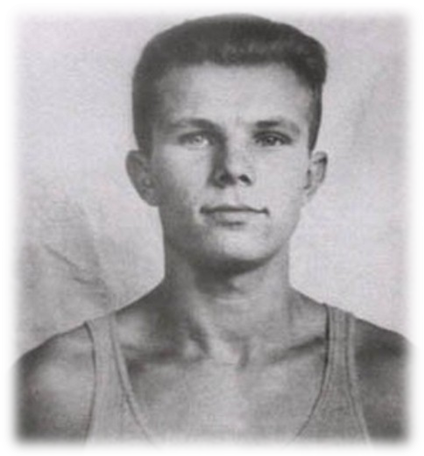 Несмотря на это, Юра всё-таки пошёл в первый класс.  Учёба его продолжалась недолго:  фашисты захватили территорию, где жил Юра. Он видел, как фашисты издевались над советскими людьми и над его семьёй.После войны Юра продолжил учёбу. В школе он стал пионером. Юрий, как и все ребята, с детства увлекался авиацией, на отцовском верстаке  делал модели  самолетов. В пятнадцать  лет он поступил в ремесленное училище, работал в литейном цехе. А потом были индустриальный техникум в Саратове, аэроклуб, прыжки с парашютом.  Детское увлечение небом привело в Военное авиационное училище в Оренбурге, и авиация стала смыслом его жизни.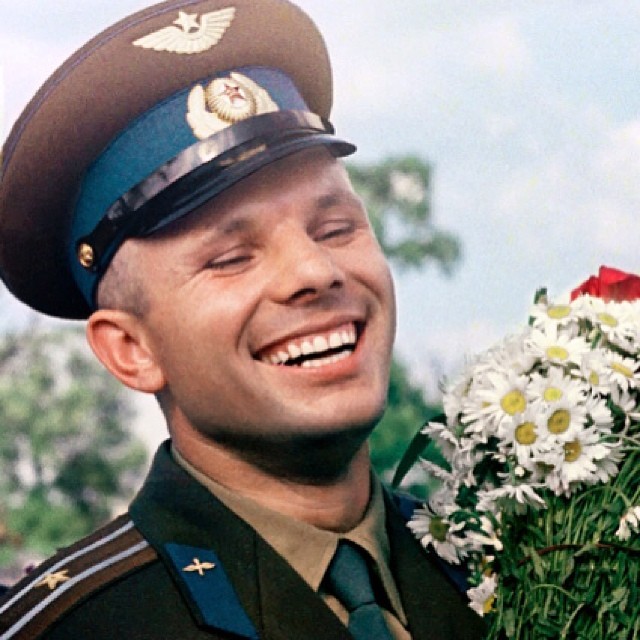 В 1960 г. Юрий Гагарин начал готовиться к полету в космос в Центре подготовки космонавтов, ныне носящем его имя.                         Бурнаева Анастасия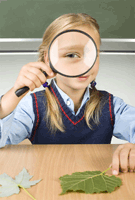 Научно-практическая конференция учащихся«Первые шаги в науку»"Путь познания сложен и тернист,Но преодолеть его ты сможешь,За задачи сложные берисьИ дорогу к знаниям проложишь"                                          В Юго-Восточном управлении  Министерства образования и науки Самарской области сложилась добрая традиция – ежегодно проводить научно-практическую  конференцию  «Первые шаги в науку» среди учащихся 5-8 классов.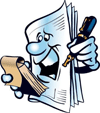      Это мероприятие позволяет понять  и  увидеть, для чего нужны знания.  Любая исследовательская работа направлена на развитие мышления, выработку практических навыков, а также опыта самостоятельной исследовательской деятельности. Ожидаемые результаты: обучающиеся смогут решать следующие жизненно – практические задачи: самостоятельно добывать, обрабатывать, хранить и использовать информацию по волнующим проблемам. Такой ученик легко найдет свое место в обществе.     Ребята нашей школы вот уже второй год принимают участие в работе конференции  «Первые шаги в науку». В прошлом 2013-2014  учебном году Самойлов Петр (руководитель Шадрина Т.А.) представил работу на тему «Моя родословная» и  стал победителем. Григорьева Диана и Бусаргина Полина  (руководитель Петрова В.И.) провели  исследовательскую работу по теме «Влияние мобильного телефона на здоровье человека» в результате – они призеры.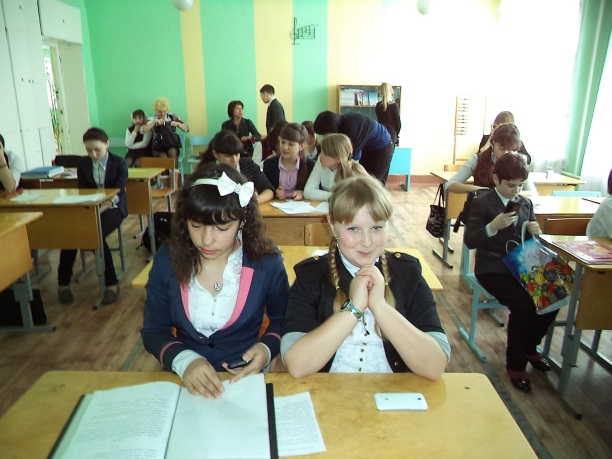 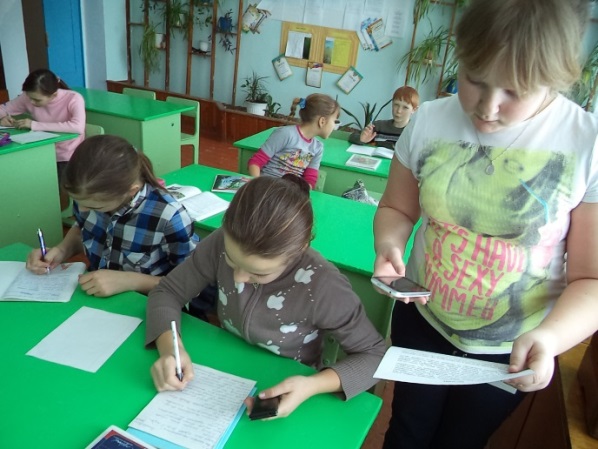  23 марта  в ГБОУ СОШ с. Утевка Образовательный центр прошёл очередной День Научного Общества Учащихся (НОУ) «Первые шаги в науку», где учащиеся представили свои исследовательские работы по разным учебным предметам: математике, английскому языку, химии, биологии, экологии, технологии, истории.  Каждая представленная работа была интересна с научной точки зрения,   и сопровождались тематическими презентациями.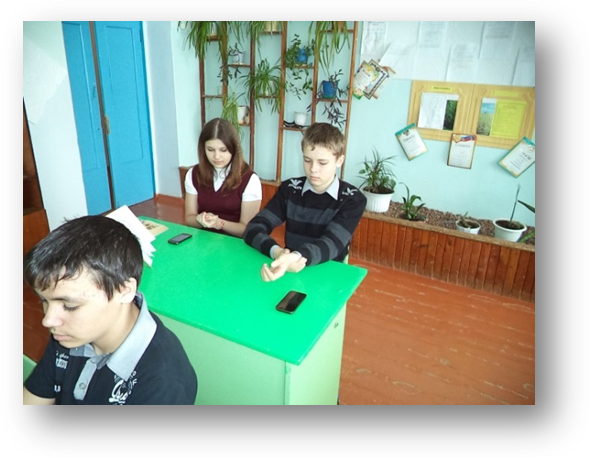    К сожалению, в этом 2014-2015 уч.г. от нашей школы участвовала только одна ученица – это  Уханова Софья (руководитель Петрова В.И.). Она выполнила работу по выращиванию овощной культуры - «Огурцы на подоконнике» и стала призером.      Одним из приоритетных направлений своей деятельности я считаю формирование грамотного и компетентного ученика, способного к общению, саморазвитию и творчеству. Такой ученик становится успешным в школе, а в дальнейшем и в жизни.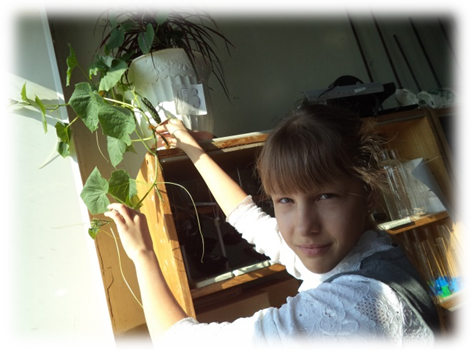      Подводя итоги  научно-практической конференции, было решено продолжить исследовательскую деятельность и идти к новым вершинам и открытиям!     Петра  Самойлова, Диану Григорьеву, Полину Бусаргину, Софью Уханову еще раз от всей души поздравляю с победой, молодцы ребята!!! А остальным желаю успехов.Вера Ивановна Петрова, учитель биологии и химии ГБОУ ООШ с. Покровка«Мы правнуки славной Победы»Под таким названием в этом учебном году в Юго-Восточном округе прошёл XI фестиваль детского творчества, посвящённого 70-летней годовщине Победы в Великой Отечественной войне и Году литературы. Обучающиеся и педагоги нашей школы приняли в нём активное участие. Всеобщими усилиями было подготовлено выступление хора, вокалистов и чтецов. Жюри (представители СП ЦДТ «Радуга») отметило качественную подготовку к районному этапу фестиваля. В результате хор нашей школы под руководством Пряничниковой Юлии Львовны был награждён Дипломом I степени. Вокалистка Орлянская Наталья награждена Дипломом III степени. В номинации «Художественное слово» Овсянникова Виктория заняла II место. Педагог Стерликова Татьяна Юрьевна в номинации «Сценография» была награждена Дипломом II степени.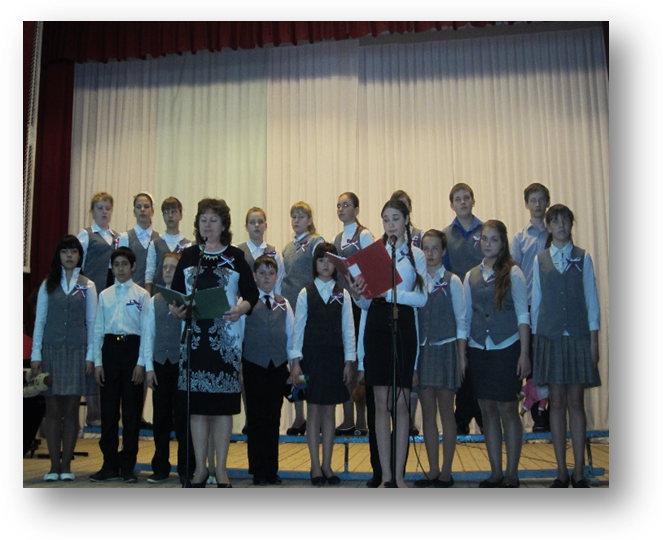 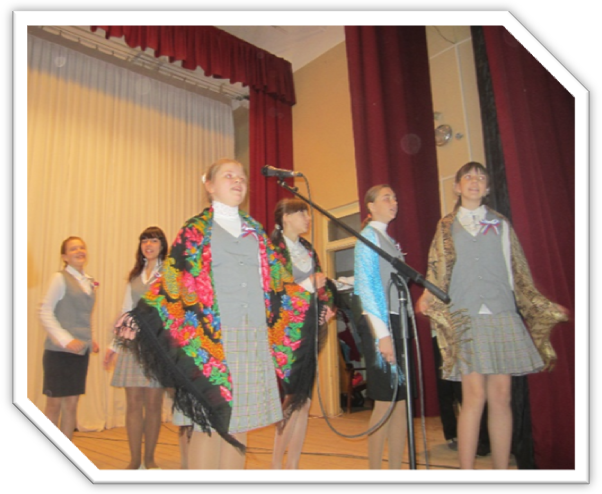 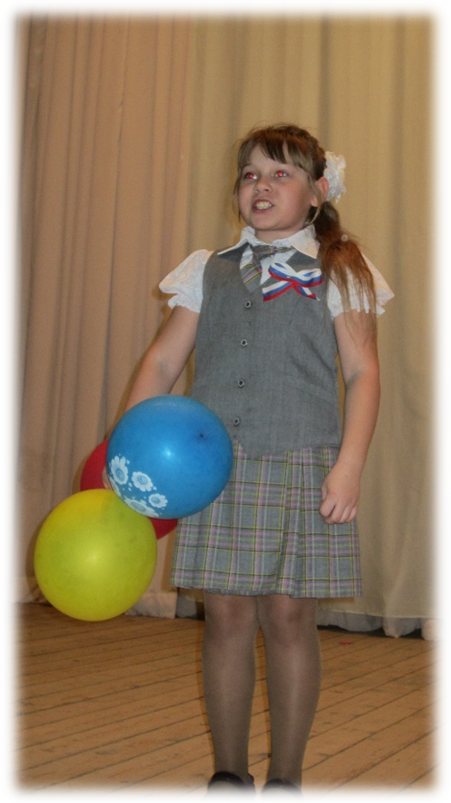 Никто не забыт.Ничто не забыто.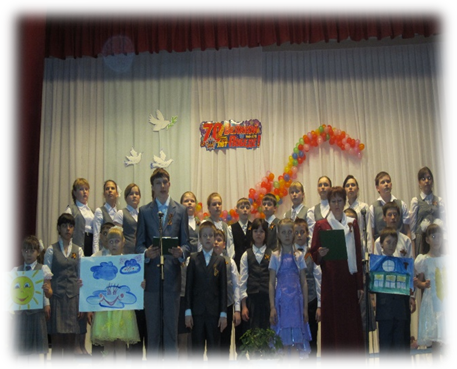 Люди! Помните!Какой ценой завоёвано счастье,-Помните!     В годы Великой Отечественной войны 265 жителей нашего села Покровка сражались за свободу и независимость нашей Родины. Их них возвратились домой только 100. В их честь в Доме культуры состоялись концерт, чествование ветеранов Великой Отечественной войны и вручение медалей к 70-летию Великой Победы. В этом мероприятии главными участниками были ветераны села и учащиеся школы. Своим выступлением ребята поздравили ветеранов и жителей села с Днём Победы.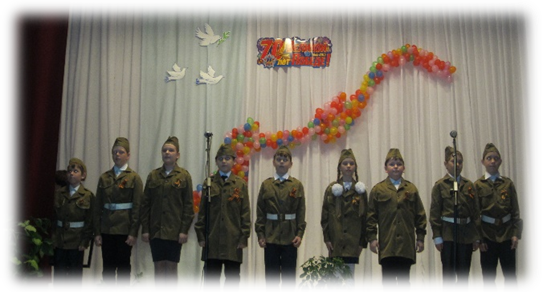 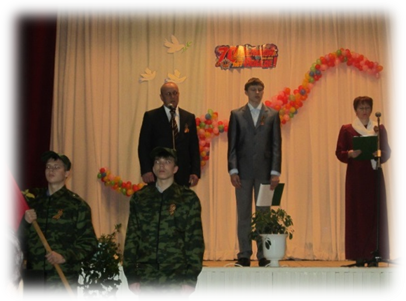 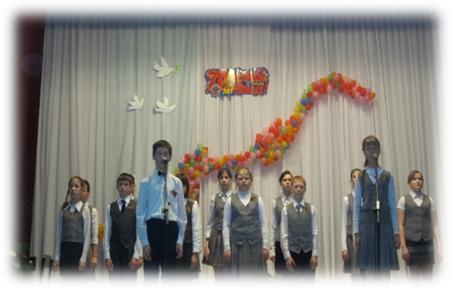 СЛАВА ВАМ, ХРАБРЫЕ!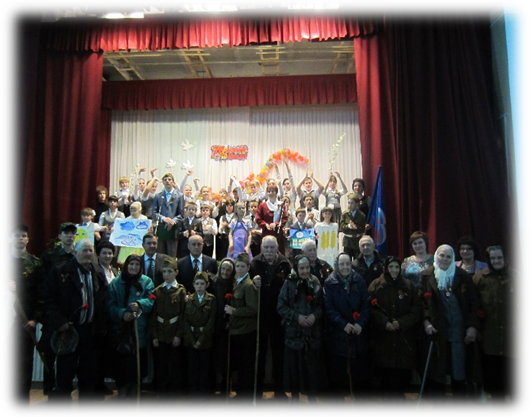 СЛАВА, БЕССТРАШНЫЕ!ВЕЧНУЮ СЛАВУ ПОЁТ ВАМ НАРОД.ДОБЛЕСТЬЮ ЖИВШИЕ, СМЕРТЬ СОКРУШИВШИЕ,ПАМЯТЬ О ВАС НИКОГДА НЕ УМРЁТ!«РАСТИМ ПАТРИОТОВ РОССИИ»Под таким названием проходил окружной конкурс методических пособий на лучшую организацию работы по патриотическому воспитанию обучающихся. В этом конкурсе приняли участие учителя нашей школы: Петрова Вера Ивановна и Попова Елена Александровна.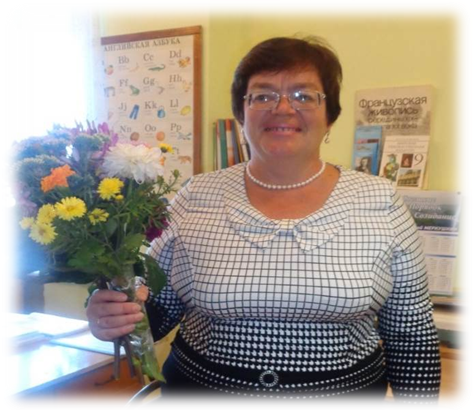 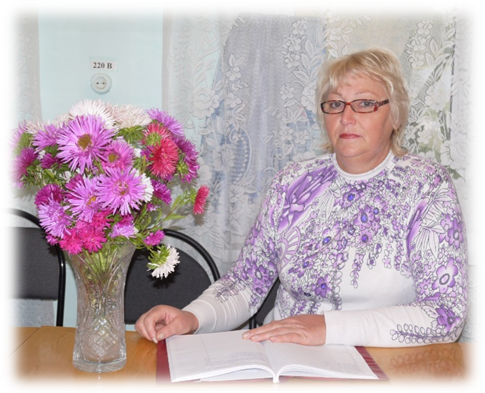 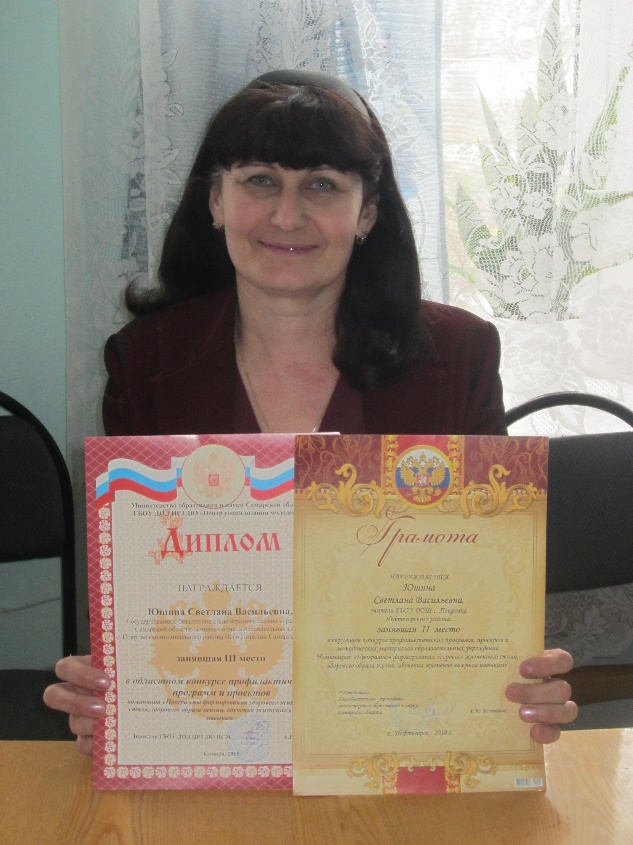 Её окружной результат – II место!Областной результат – III место!Дорогие наши учителя и коллеги! Поздравляем Вас!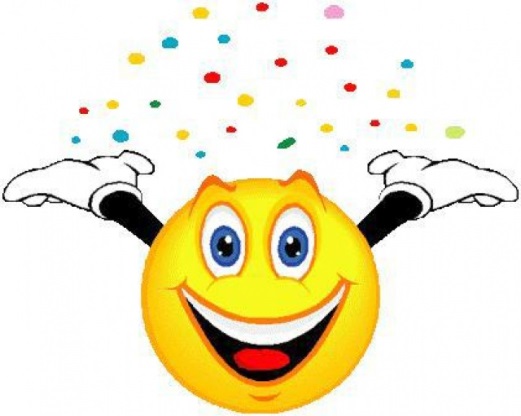 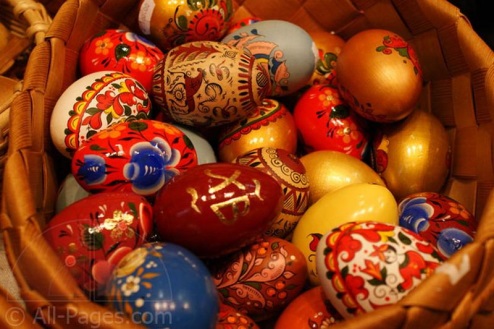 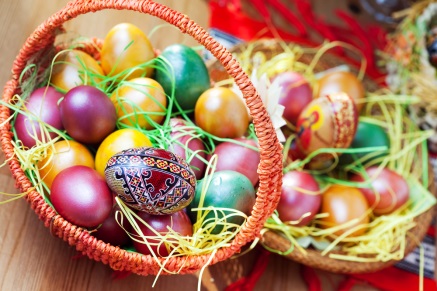 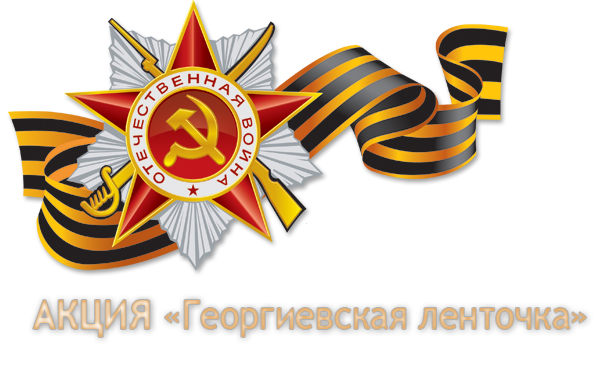 24 апреля стартовала всероссийская акция «Георгиевска ленточка» и поэтому мы хотим рассказать вам немного о  ней.Все дальше уходит от нас 9 мая 1945 года, но мы по-прежнему помним, какой ценой досталась нашим отцам и дедам столь долгожданная Победа. Вся страна каждый год отмечает этот прекрасный и трагичный праздник вместе с ветеранами.В этом году в России уже 11-й год подряд проходит акция «Георгиевская ленточка»,  в ходе которой каждый желающий может бесплатно получить небольшую георгиевскую ленточку – символ памяти и уважения к подвигу нашего народа, одержавшего Великую Победу над фашизмом. Георгиевская лента изначально появилась с Императорским Военным орденом Святого Великомученика и Победоносца Георгия – высшей военной наградой Российской империи. Данный орден был учрежден императрицей Екатериной II в 1769 году для отличия офицеров за заслуги на поле боя. Имел четыре степени отличия.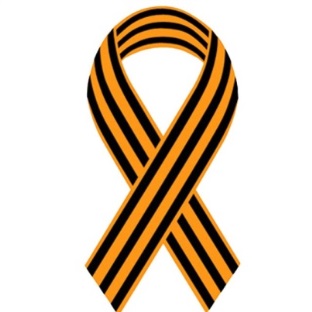 Георгиевская лента украшает колодки «Ордена славы» - военного ордена СССР, учреждённого Указом Президиума Верховного Совета СССР в 1943 году. Орден Славы имеет три степени, из которых высшая I степень – золотая, а II и III – серебряные. Эти ордена выдавались за личный подвиг на поле боя, выдавались в порядке строгой последовательности – от низшей степени к высшей.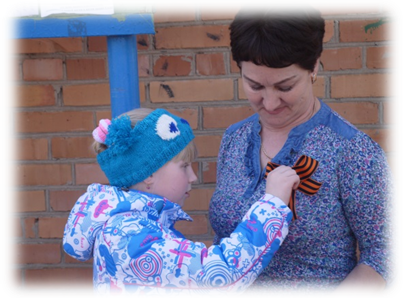  Георгиевская лента украшает колодки медали «За победу над Германией в Великой Отечественной войне 1941-1945 гг.», учрежденной указом Президиума Верховного Совета СССР от 9 мая 1945 года. Медально награждались военнослужащие, принимавшие непосредственное участие на фронтах войны.Георгиевская лента является частью «Ордена Святого Георгия» - высшей военной наградой Российской Федерации, которой удостаиваются старшие и высшие офицеры за проведение боевых операций при нападении внешнего противника. Кроме этого, Георгиевская лента присутствует и на других боевых орденах, медалях, штандартах и знаменах.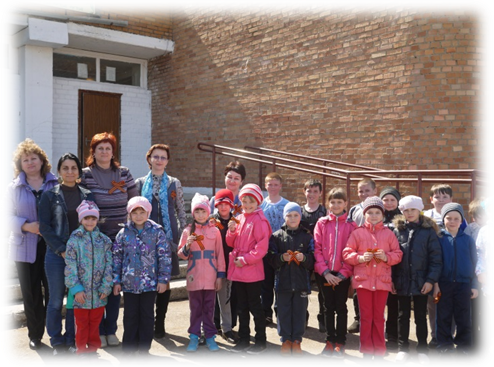 Цвета ленты – черный и оранжевый – означают «дым и пламень» и являются знаком личной доблести солдата, проявленной в бою. Бурнаева Анастасия, редактор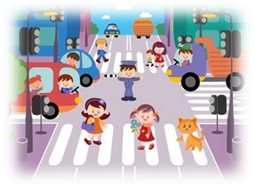 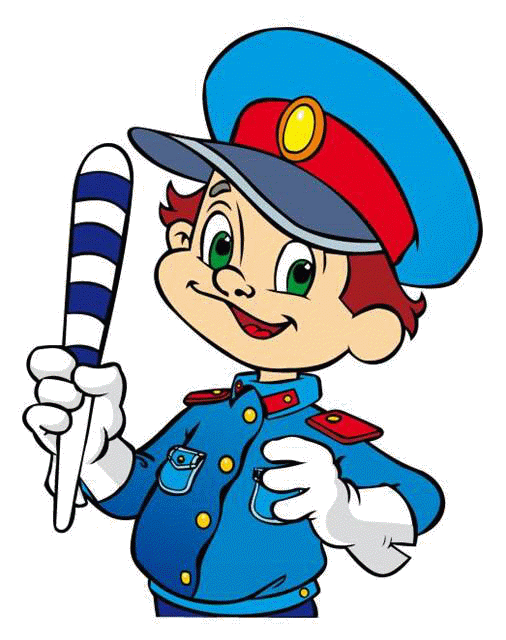 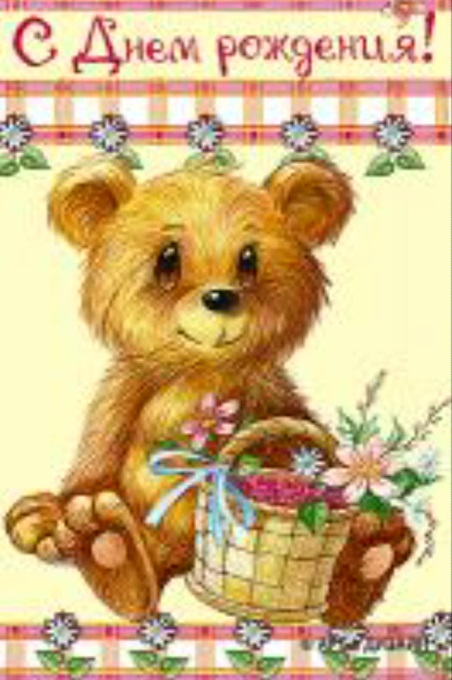 Апрельских именинников:С днём рожденья поздравляем,
И от всей души желаем.
Мы, конечно, не болеть,
Не грустить и не стареть.

Улыбаться лишь всегда,
Никакая чтоб беда,
Не сняла с лица улыбку,
И казалась лишь ошибкой.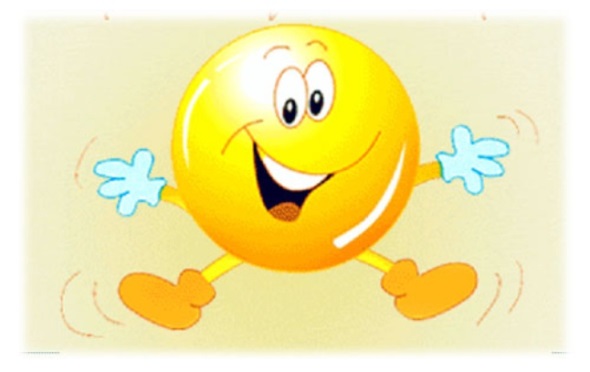 Над номером работали:Редактор: Бурнаева АнастасияРуководитель: Бусаргина Н.В.